April20181234567PR 21 Starts04/01/18-04/14/18Paperwork due for PR22Paperwork due for PR22Paperwork due for PR22Paperwork due for PR22bvbbPaperwork due for PR22PR 20 Paycheck Issued8		91011121314Time Entry – PR 21Paperwork due for PR22Time Entry – PR 21Adjustment forms – PR 21 & final paperwork due for payroll 22 by 4:30 pmTime Entry Correction forms due PR 21Paperwork due for payroll 23Paperwork due for PR23Paperwork due for PR23PR 21 Ends15161718192021PR 22 Starts04/15/18-04/28/18Paperwork due for PR23Paperwork due for PR23Paperwork due for PR23Paperwork due for PR23Paperwork due for PR23PR 21 Paycheck Issued22232425262728Time Entry – PR 22Paperwork due for PR23Time Entry – PR 22Adjustment forms – PR 22 & final paperwork due for payroll 23 by 4:30 pmTime Entry Correction forms due PR 22Paperwork due for payroll 24Paperwork due for PR24Paperwork due for PR24PR 22 Ends2930PR 23 Starts04/29/18-05/12/18Paperwork due for PR24May201812345Paperwork due for PR24Paperwork due for PR24Paperwork due for PR24bvbbPaperwork due for PR24PR 22 Paycheck Issued6789101112Time Entry – PR 23Paperwork due for PR24Time Entry – PR 23Adjustment forms – PR 23 & final paperwork due for payroll 24 by 4:30 pmTime Entry Correction forms due PR 23Paperwork due for payroll 25Paperwork due for PR25Paperwork due for PR25PR 23 Ends13141516171819PR 24 Starts05/13/18-05/26/18Paperwork due for PR25Paperwork due for PR25Paperwork due for PR25Paperwork due for PR25Paperwork due for PR25PR 23 Paycheck Issued20212223242526ONE-DAY TIME ENTRYTime Entry – PR 24Adjustment forms – PR 24 & final paperwork due for payroll 25 by 4:30 pmTime Entry Correction forms due PR 24Paperwork due for payroll 26Paperwork due for PR26Paperwork due for PR26Paperwork due for PR26PR 24 Ends2728293031PR 25 Starts05/27/18-06/09/18Campus Closed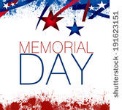 Paperwork due for PR26Paperwork due for PR26Paperwork due for PR26June201812bvbbPaperwork due for PR26PR 24 Paycheck Issued3456789Time Entry – PR 25Paperwork due for PR26Time Entry – PR 25Adjustment forms – PR 25 & final paperwork due for payroll 26 by 4:30 pmPaperwork due for PR01Paperwork due for PR01Paperwork due for PR01PR 25 Ends10111213141516PR 26 Starts06/10/18-06/23/18Paperwork due for PR01Paperwork due for PR01Paperwork due for PR01Paperwork due for PR01Paperwork due for PR01PR 25 Paycheck Issued17181920212223Time Entry – PR 26Paperwork due for PR01Time Entry – PR 26Adjustment forms – PR 26 & final paperwork due for payroll 01 by 4:30 pmPaperwork due for PR02Paperwork due for PR02Paperwork due for PR02PR 26 Ends24252627282930PR 01 Starts06/24/18-07/07/18Paperwork due for PR02Paperwork due for PR02Paperwork due for PR02Paperwork due for PR02Paperwork due for PR02PR 26 Paycheck Issued